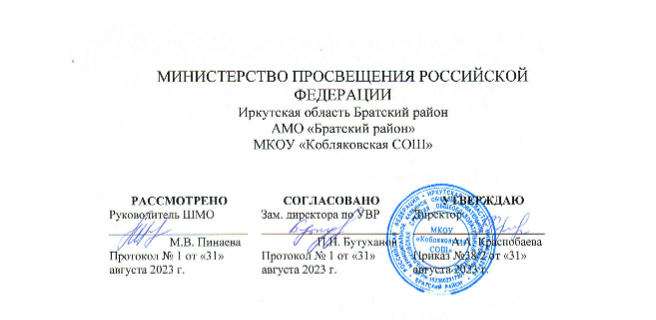 Рабочая программаучебного предмета«Изобразительное искусство»для обучающихся 5-8 классов с умственной отсталостью(интеллектуальными нарушениями)                                                                                              Предметная область: « Искусство » Разработала: Гусева Н.Г., учитель рисованияПояснительная запискаРабочая программа по изобразительному искусству составлена на основе адаптированной программы обучающихся с легкой умственной отсталостью (интеллектуальными нарушениями) 5-8 класс; по изобразительному искусству. 5-8 классы, под редакцией д.п.н. В.В.Воронковой (авторы коррекционного курса «Изобразительное искусство»: И.А.Грошенков – М., ВЛАДОС, 2017.Рабочая программа составлена на основании нормативных документов:Федерального закона РФ «Об образовании в РФ» №273-ФЗ (в ред. Федеральных законов от 07.05.2013 № 99-ФЗ).Федерального Государственного образовательного стандарта образования для обучающихся с умственной отсталостью (интеллектуальными нарушениями) (приказ Минобрнауки РФ № 1599 от 19 декабря 2014 г.).-- Постановления Главного государственного санитарного врача Российской Федерации от 10 июля 2015 г. N 26 г. Москва "Об утверждении СанПиН 2.4.2.3286-15 "Санитарно-эпидемиологические требования к условиям и организации обучения в общеобразовательных учреждениях.Цель программы в данном курсе изобразительного искусства сформулирована как линия развития личности ученика средствами предмета:– использование изобразительной деятельности в качестве важнейшего средства воздействия на формирование личности ребёнка, на интеллектуальную, эмоциональную и двигательную сферы и коррекция недостатков развития обучающихся с ограниченными возможностями.В соответствии с этой целью определены задачи:коррекционно-развивающая:-корректировать недостатки развития познавательной деятельности учащихся путемсистематического и целенаправленного воспитания и совершенствования у них правильного восприятия формы, строения, величины, цвета предметов, их положения в пространстве, умения находить в изображаемом существенные признаки, устанавливать сходство и различие между предметами;-развивать у учащихся аналитико-синтетической деятельность, деятельность сравнения и обобщения; совершенствовать умения ориентироваться в задании, планировании работы, последовательном выполнении рисунка;-улучшать зрительно-двигательную координацию путем использования вариативных и многократно повторяющихся действий с применением разнообразного изобразительного материала;образовательная:-формировать элементарные знания основ реалистического рисунка; навыков рисования с натуры, по памяти, по представлению, декоративного рисования и умения применять их в учебной, трудовой и общественно полезной деятельности;-развивать у учащихся эстетические чувства, умения видеть и понимать красивое,высказывать оценочное суждение о произведениях изобразительного искусства, воспитывать активное эмоционально-эстетическое отношение к ним;-знакомить учащихся с лучшими произведениями изобразительного, декоративно- прикладного и народного искусства, скульптуры, архитектуры, дизайна;-расширять и уточнять словарный запас детей за счет специальной лексики, совершенствовать фразовую речь;воспитательная:-воспитывать у школьников художественный вкус, аккуратность, настойчивость и самостоятельность в работе; содействовать нравственному и трудовому воспитанию.Изобразительное искусство как школьный учебный предмет имеет важное коррекционно - развивающее значение. Уроки изобразительного искусства при правильной их постановке оказывают существенное воздействие на интеллектуальную, эмоциональную и двигательную сферы, способствуют формированию личности умственно отсталого ребенка, воспитанию у него положительных навыков и привычек.Процесс обучения изобразительному искусству неразрывно связан с решением специфической задачи специальных (коррекционных) образовательных учреждений VIII вида – коррекцией и развитием познавательной деятельности, личностных качеств ребенка, а также воспитанием трудолюбия, самостоятельности, воли, формированием умений планировать свою деятельность, осуществлять контроль и самоконтроль.Коррекционная работа включает следующие направления:Коррекция отдельных сторон психической деятельности:коррекция - развитие восприятия, представлений, ощущений;коррекция - развитие памяти;коррекция - развитие внимания;развитие пространственных представлений и ориентации.Развитие различных видов мышления:развитие наглядно-образного мышления;развитие словесно-логического мышления.Развитие основных мыслительных операций:развитие умения сравнивать, анализировать; выделять сходство и различие понятий;умение работать по инструкциям, алгоритму; планировать деятельность.Коррекция нарушений в развитии эмоционально-личностной сферы:развитие инициативности, стремления доводить начатое дело до конца;формирование адекватности чувств;формирование умения анализировать свою деятельность.Коррекция - развитие речи:коррекция монологической речи; диалогической речи; обогащение словаря. Коррекция мелкой моторики. Коррекция индивидуальных пробелов в знаниях, умениях, навыках.Обучение изобразительному искусству носит практическую направленность и тесно связано с другими учебными предметами, является одним из средств социальной адаптации в условиях современного общества.Обучение изобразительному искусству в коррекционных классах VIII вида имеет свою специфику. У воспитанников с ОВЗ, характеризующихся задержкой психического развития, отклонениями в поведении, трудностями социальной адаптации различного характера, при изучении курса возникают серьезные проблемы. Характерной особенностью дефекта при умственной отсталости является нарушение отражательной функции мозга и регуляции поведения и деятельности, поэтому в программе по изобразительному искусству предусматривается концентрическое распределение материала.Постоянное повторение изученного материала сочетается с пропедевтикой новых знаний. Неоднократное возвращениек воспроизведению знаний, полученных в предыдущих концентрах, включение изученных понятий в новые связи и отношения позволяют умственно отсталому школьнику овладеть ими сознательно и прочно.Адаптированная образовательная программа основана на принципах реализации права детей с ограниченными возможностями здоровья на образование в соответствии с их способностями и возможностями в целях их социальной адаптации и интеграции в общество.При обучении изобразительному искусству общеобразовательная, коррекционно-развивающая, воспитательная и практическая задачи в условиях специального (коррекционного) класса VIII вида решаются комплексно при осуществлении тесной связи изобразительного искусства с другими учебными предметами, особенно с технологией, математикой, литературой.Описание места учебного предмета, в учебном планеВ соответствии с учебным планом, на изучение предмета «Изобразительное искусство» в рамках курса 5,7,8 классов отводится 102 часа при недельной нагрузке – 1 часЛичностные и предметные результаты освоения учебного предметаЛичностные результаты освоения включают:. формировать навыки работы с материалами и инструментами (карандаш, краски, кисточка, тампоны и трафареты);формировать представления о ЗОЖ, элементарные гигиенические навыки, охранительные режимные моменты (пальчиковая гимнастика, гимнастика для глаз, физ. минутки);проявлять интерес к изобразительному искусству;развивать воображение, желание и умение подходить к своей деятельности творчески;развивать способности к эмоционально ценностному отношению к искусству и окружающему миру.Предметные результаты освоения включают:знание видов художественной деятельности: изобразительной (живопись, графика, скульптура), конструктивной (дизайн и архитектура), декоративной (народные и прикладные виды искусства);знание основных видов и жанров пространственно-визуальных искусств;понимание образной природы искусства;эстетическая оценка явлений природы, событий окружающего мира;применение художественных умений, знаний и представлений в процессе выполнения художественно-творческих работ;способность узнавать, воспринимать, описывать и эмоционально оценивать несколько великих произведений русского и мирового искусства;умение обсуждать и анализировать произведения искусства, выражая суждения о содержании, сюжетах и выразительных средствах;способность использовать в художественно-творческой деятельности различные художественные материалы и художественные техники;способность передавать в художественно-творческой деятельности характер, эмоциональные состояния и свое отношение к природе, человеку, обществу;умение компоновать на плоскости листа и в объеме задуманный художественный образ;освоение умений применять в художественно—творческой деятельности основ цветоведения, основ графической грамоты;умение характеризовать и эстетически оценивать разнообразие и красоту природы различных регионов нашей страны;способность эстетически, эмоционально воспринимать красоту городов, сохранивших исторический облик,  — свидетелей нашей истории;умение объяснять значение памятников и архитектурной среды древнего зодчества для современного общества;выражение в изобразительной деятельности своего отношения к архитектурным и историческим ансамблям древнерусских городов;умение приводить примеры произведений искусства, выражающих красоту мудрости и богатой духовной жизни, красоту внутреннего мира человека.Минимальный уровень:знание названий художественных материалов, инструментов и приспособлений; их свойств, назначения, правил хранения, обращения и санитарно-гигиенических требований при работе с ними;знание элементарных правил композиции, цветоведения, передачи формы предмета и др.;знание некоторых выразительных средств изобразительного искусства: «изобразительная поверхность», «точка», «линия», «штриховка»,«пятно», «цвет»;пользование материалами для рисования, аппликации, лепки;знание названий предметов, подлежащих рисованию;знание названий некоторых народных и национальных промыслов, изготавливающих игрушки: Дымково, Гжель, Городец, Каргополь и др.;организация рабочего места в зависимости от характера выполняемой работы;следование при выполнении работы инструкциям учителя; рациональная организация своей изобразительной деятельности; планирование работы; осуществление текущего и заключительного контроля выполняемых практических действий и корректировка хода практической работы;рисование по образцу, с натуры, по памяти, представлению, воображению предметов несложной формы и конструкции; передача в рисунке содержания несложных произведений в соответствии с темой;применение приемов работы карандашом, гуашью, акварельными красками с целью передачи фактуры предмета;ориентировка в пространстве листа; размещение изображения одного или группы предметов в соответствии с параметрами изобразительной поверхности;адекватная передача цвета изображаемого объекта, определение насыщенности цвета, получение смешанных цветов и некоторых оттенков цвета;узнавание и различение в книжных иллюстрациях и репродукциях изображенных предметов и действий.Достаточный уровень:знание названий жанров изобразительного искусства (портрет, натюрморт, пейзаж и др.);знание названий некоторых народных и национальных промыслов (Дымково, Гжель, Городец, Хохлома и др.);знание основных особенностей некоторых материалов, используемых в рисовании;знание выразительных средств изобразительного искусства: «изобразительная поверхность», «точка», «линия», «штриховка», «контур»,«пятно», «цвет», объем и др.;знание правил цветоведения, светотени, перспективы; построения орнамента, стилизации формы предмета и др.;нахождение необходимой для выполнения работы информации в материалах учебника, рабочей тетради;следование при выполнении работы инструкциям учителя или инструкциям, представленным в других информационных источниках;оценка результатов собственной изобразительной деятельности и одноклассников (красиво, некрасиво, аккуратно, похоже на образец);рисование с натуры и по памяти после предварительных наблюдений, передача всех признаков и свойств изображаемого объекта; рисование по воображению;различение и передача в рисунке эмоционального состояния и своего отношения к природе, человеку, семье и обществу;различение произведений живописи, графики, скульптуры, архитектуры и декоративно-прикладного искусства;различение жанров изобразительного искусства: пейзаж, портрет, натюрморт, сюжетное изображение.Оценка учебных достижений по изобразительному искусству: Оценка «5» ставится, если обучающийся:-полностью справляется с поставленной целью урока;-самостоятельно применяет полученные знания на практике;-верно решает композицию рисунка, согласовывая между собой все компоненты изображения;передает в изображении наиболее характерное; работа выразительна, аккуратна. Оценка «4» ставится, если обучающийся:справляется с поставленной целью урока с небольшой помощью учителя; применяет полученные знания на практике, допускает незначительные неточности при выполнении задания, которые исправляет самостоятельно при требовании или небольшой помощи учителя; решает композицию рисунка, согласовывая между собой все компоненты изображения с незначительной помощью учителя;передает в изображении наиболее характерное; нуждается в дополнительной помощи учителя; работа выразительна, недостаточно аккуратна.Оценка «3» ставится, если обучающийся:справляется с поставленной целью только с помощью учителя; допускает неточности при выполнении задания, которые исправляет только с помощью учителя; решает композицию рисунка только с помощью учителя; передает в изображении наиболее характерное только с помощью учителя; работа невыразительна, неаккуратна.Оценка «2» ставится, если обучающийся:не справляется с поставленной целью урока; не выполняет задание.Для отстающих учащихся, нуждающихся в дифференцированной помощи со стороны учителя, настоящая программа определяет упрощения, которые могут быть сделаны в пределах программных тем.Общая характеристика учебного предметаВажнейшей отличительной особенностью данного курса с точки зрения содержания является включение следующих разделов: «Обучение композиционной деятельности», «Развитие у учащихся умений воспринимать и изображать форму предметов, пропорции, конструкцию», «Развитие у учащихся восприятия цвета предметов и формирование умений передавать его в живописи», «Обучение восприятию произведений искусства». Выделение этих направлений работы позволяет распределять по годам программное содержание обучения при соблюдении последовательности усложнения учебных задач.Для решения задач программой предусмотрены четыре вида занятий: рисование с натуры, декоративное рисование, рисование на темы беседы об изобразительном искусстве.Рисование с натуры: содержанием уроков является изображение разнообразных предметов, подобранных с учетом графических возможностей учащихся. Во время работы должны быть 2-3 однотипные постановки, что обеспечит хорошую видимость для всех учащихся.Для активизации мыслительной деятельности учащихся целесообразно подбирать такие предметы, чтобы можно было проводить их реальный анализ (детский строительный конструктор). Рисованию с натуры обязательно предшествует изучение (обследование) изображаемого предмета: определение его формы, конструкции, величины составных частей, цвета и их взаимного расположения У учащихся важно выработать потребность сравнивать свой рисунок с натурой и отдельные детали рисунка между собой. Существенное значение для этого имеет развитие у детей умения применять среднюю (осевую) линию, а также пользоваться вспомогательными (дополнительными) линиями для проверки правильности рисунка.Декоративное рисование: содержанием уроков является составление различных узоров, предназначенных для украшения предметов обихода, а также оформление праздничных открыток, плакатов, пригласительных билетов и т.п. Параллельно с практической работой на уроках декоративного рисования учащиеся знакомятся с отдельными образцами декоративно-прикладного искусства. Во время занятий школьники получают сведения оприменении узоров на тканях, коврах, обоях, посуде, игрушках, знакомятся с художественной резьбой по дереву и кости, стеклом, керамикой и другими предметами быта. Задания по декоративному рисованию имеют определенную последовательность: составление узоров по готовым образцам, по заданной схеме, и данных элементов, самостоятельное составление узоров. В ходе уроков отрабатываются умения гармонически сочетать цвета, ритмически повторять или чередовать элементы орнамента, что имеет коррекционно-развивающее значение для умственно-отсталых школьников.Рисование на темы: содержанием уроков является изображение предметов и явлений окружающей жизни и иллюстрирование отрывками из литературных произведений.Коррекционно-воспитательные задачи, стоящие перед уроками тематического рисования, будут решаться значительно эффективнее, если перед практической работой школьников проводится соответствующая теоретическая подготовительная работа. Необходимо предложить учащимся определить сюжет, назвать и устно описать объекты изображения, рассказать, как, где и в какой последовательности их нарисовать. Для более точной передачи предметов в рисунке целесообразно использовать реальные объекты (когда это возможно), а для более точного расположения элементов рисунка на листе бумаги следует активнее включать комбинаторную деятельность учащегося с моделями и макетами.Беседы об изобразительном искусстве: для бесед выделяются специальные уроки. На одном уроке рекомендуется показывать не более 3-4 произведений живописи, скульптуры, графики, подобранных на одну тему, или 5-6 предметов декоративно-прикладного искусства. Большое внимание необходимо уделять выработке умения определять сюжет, понимать содержание произведения и его главную мысль, а также некоторые доступные средства художественной выразительности.Программа составлена с учетом уровня обученности школьников, индивидуально-дифференцированного к ним подхода, что позволяет направлять процесс обучения не только на накопление определенных знаний и умений, но и на максимально возможную коррекцию психофизиологи ческих особенностей обучающихся. Материал программы расположен по принципу усложнения и увеличения объема сведений. Последовательное изучение обеспечивает возможность систематизировано формировать и совершенствовать у детей необходимые навыки. При составлении программы учтены принципы повторяемости пройденного учебного материала и постепенного ввода нового. Преподавание базируется на знаниях, получа емых на уроках:-письмо и развитие речи (развитие мелкой моторики);-чтение и развитие речи (восприятия произведений изобразительного искусства, обучение высказываться о содержании рассматриваемых произведений изобразительного искусства);-математика (правильное расположение рисунков относительно друг друга (ближе – дальше))истории (история искусства);-биологии (строение растений, животных, особенности деревьев и т.д.);-технологии (элементы художественного труда);-информатики (использование ПК и программных средств при изучении некоторых разделов);-развития речи (поговорки, пословицы, произведения о труде, профессиях и людях);-физики (физические основы цвета);-химии (состав изобразительных материалов).Личностные, метапредметные и предметные результаты освоения курса «Изобразительное искусство»Так как одной из основных задач коррекционная (специальная) школа VIII вида ставит подготовку учащихся к жизни, к овладению доступными им профессиями, посильному участию в труде, то большое место в программе отводится привитию учащимся практических умений и навыков. Наряду с формированием практических умений и навыков программа предусматривает знакомство учащихся с некоторыми теоретическими знаниями, которые они приобретают индуктивным путем, т.е. путем обобщения наблюдений над конкретными явлениями действительности, практических операций с предметными совокупностями.Обучение изобразительному искусству невозможно без пристального, внимательного отношения к формированию речи учащихся. Поэтому на уроках учитель учит детей повторять собственную речь, которая является образцом для учащихся, вводит хоровое, а затем индивидуальное комментирование предметно-практической деятельности и действий с предметами, формами.Программа в целом определяет оптимальный объем знаний и умений по изобразительному искусству, который доступен большинству учащихся, обучающихся в специальной (коррекционной) школе VIII вида. Для отстающих учащихся, нуждающихся в дифференцированной помощи со стороны учителя, настоящая программа определяет упрощения, которые могут быть сделаны в пределах программных тем.В результате освоения предметного содержания курса изобразительного искусства у учащихся предполагается формирование универсальных учебных действий (личностных, познавательных, регулятивных, коммуникативных), позволяющих достигать личностных, метапредметных: регулятивных, познавательных, коммуникативных и предметных результатов.На первый план при изучении курса изобразительного искусства выносится задача совершенствования познавательной, эмоционально-волевой и двигательной сферы учащихся.Личностными результатами изучения курса являются:Развитие образного восприятия и освоение способов художественного, творческого самовыражения личности:Гармонизация интеллектуального и эмоционального развития;Формирование мировоззрения, целостного представления о мире, о формах искусстваРазвитие умений и навыков познания и самопознания через искусство, накопление опыта эстетического переживания;Формирование готовности к труду, навыков самостоятельной работыУмение познавать мир через образы и формы изобразительного искусстваМетапредметные результаты изучения изобразительного искусства проявляются:В развитии художественно образного, эстетического типа мышления, формировании целостного восприятия мира;В развитии зрительной памяти, фантазии, воображения, художественной интуиции,;В формировании умения выделять главное, устанавливать взаимосвязь между общим и частным; планировать свою работу, осуществлять самоконтрольВ совершенствовании зрительно-двигательной координации, эмоционально-волевой сферы, глазомерных навыков.В области предметных результатов обучающемуся предоставляется возможность научиться:В познавательной сфере:познавать мир через визуальный художественный образ, представлять место и роль изобразительного искусства в жизни человека и общества;осваивать основы изобразительной грамотности, художественных средств выразительности, понимать особенности разных видов изобразительного искусства;-различать изученные виды и жанры искусств;приобретать практические навыки и умения в изобразительной деятельности;наблюдать объекты и явления искусства, воспринимать смысл художественного образа, произведения искусстваформировать	умения выделять признаки и свойства объектов; основные мыслительные операции: сравнение,  анализ, синтез; развивать способности к обобщению и конкретизациисоздавать условия для коррекции памяти, внимания и других психических функций.В ценностно-ориентационной сфере:формировать эмоционально-ценностное отношение к искусству и к жизни, представлять систему общечеловеческих ценностей;развивать эстетический (художественный) вкус как способность чувствовать и воспринимать пластические искусства во всем многообразии их видов и жанров;уважать культуру другого народа, осваивать духовно-нравственный потенциал, накопленный в произведениях искусства, проявлять эмоционально-ценностное отношение к искусству и к жизни, ориентироваться в системе моральных норм и ценностей, представленных в произведениях искусства.В коммуникативной сфере:формировать коммуникативную, информационную и социально-эстетическую компетентности, в том числе овладевать культурой устной и письменной речи (: школьники учатся комментировать свою деятельность (сначала по образцу учителя), давать полный словесный отчет о выполненных действиях, выполнении графических действий или задания по декоративно-прикладному изображению, формулировать (при помощи учителя) вопросы и ответы в ходе выполнения задания, доказательства верности или неверности выполненного действия, обосновывают этапы выполнения работы).В эстетической сфере:реализовывать творческий потенциал в собственной художественно-творческой деятельности;развивать художественное мышление, вкус, воображение и фантазию;воспринимать эстетические ценности, проявлять устойчивый интерес к искусству, художественным традициям своего народа; формировать эстетический кругозорВ трудовой сфере:применять различные выразительные средства, художественные материалы и техники в своей творческой деятельностиовладевать свойствами графических, изобразительных действий, существующими между ними связями, отношениями, зависимостями.Учащимся с нарушениями в развитии свойственны некритичность в выполнении действий, низкий уровень самоконтроля, обусловленные косностью и тугоподвижностью процессов мышления, связанных с инертностью нервных процессов. Из-за слабости регулирующей функции мышления и речи детям с особыми образовательными потребностями трудно полностью подчинить свои действия инструкции учителя, поэтому для формирования у них представлений о форме предметов, цветоведении, перспективном построении рисунка, композиции и др. требуется развернутость всех этапов формирования умственных действий. Многие проблемы в обучении рисунку и многие ошибки в изображении предметов и выполнении других заданий снимаются, если учащиеся умеют контролировать своюдеятельность. Формирование элементов учебной деятельности успешно корригируется в процессе специально организованного обучения, когда школьник сначала при помощи учителя, а затем и самостоятельно, учится определять цель своей деятельности, планировать её, двигаться по заданному плану, контролировать свои действия, оценивать и корректировать полученный результат.При обучении изобразительному искусству общеобразовательная, коррекционно-развивающая, воспитательная и практическая задачи в условиях специальной (коррекционной) школы VIII вида решаются комплексно при осуществлении тесной связи изобразительного искусства с другими учебными предметами, особенно с трудом, математикой, литературой.Деятельностный подход – основной способ получения знаний.В результате освоения предметного содержания курса изобразительного искусства у учащихся с ОВЗ должны сформироваться как предметные, так и общие учебные умения, а также способы познавательной деятельности. Такая работа может эффективно осуществляться только в том случае, если ребёнок будет испытывать мотивацию к деятельности, для него будут не только ясны рассматриваемые знания и алгоритмы действий, но и представлена интересная возможность для их реализации. Когда действия учеников мотивированы, когда они смогут полученные на уроках рисования знания применять в своей повседневной или трудовой деятельности, качество усвоения материала возрастает.Учитель имеет право самостоятельного выбора технологий, методик и приёмов педагогической деятельности, однако при этом необходимо понимать, что необходимо эффективное достижение целей, обозначенных федеральным государственным образовательным стандартом начального общего образования.Рассматриваемый курс изобразительного искусства предлагает решение новых образовательных задач путём использования современных образовательных технологий.Особенностью расположения материала в программе является наличие подготовительных упражнений, которые подводят учащихся к формированию того или иного понятия. Материалы курса организованы таким образом, чтобы педагог и дети могли осуществлять дифференцированный подход в обучении в зависимости, с одной стороны, от учета трудностей и особенностей овладения учащимися графическими умениями и навыками знаниями, а с другой – от учета их потенциальных возможностей.Требования к уровню подготовкиВ результате изучения изобразительного искусства ученик долженЗнать/понимать:-отдельные виды изобразительных (пластических) искусств (живопись, графика,декоративно-прикладное искусство)-жанры изобразительного искусства (пейзаж, натюрморт, портрет, анималистический жанр, батальный жанр, исторический жанр);-основы изобразительной грамоты (цвет, тон, колорит, светотень, пространство, ритм,композиция);-выдающихся представителей русского (А.Рублев, И. Левитан, И. Шишкин, И. Репин,М. Врубель, В. Васнецов, В. Суриков, Б. Кустодиев) и зарубежного искусства (Л. Да Винчи, Рафаэль Санти, Рембрандт Ван Рейн, К. Моне) и их основные произведения;-наиболее крупные художественные музеи России (Третьяковская галерея, Русский музей, Эрмитаж, Музей изобразительных искусств им. А.С.Пушкина) и мира (Лувр, музеи Ватикана,Прадо, Дрезденская галерея);-значение изобразительного искусства в художественной культуре;Уметь:-применять художественные материалы (гуашь, акварель, тушь, природные и подручные материалы) и выразительные средства изобразительных (пластических) искусств в творческой деятельности;-анализировать содержание, образный язык произведений разных видов и жанровизобразительного искусства и определять средства художественной выразительности (линия, цвет, тон, светотень, композиция);-ориентироваться в основных явлениях русского и мирового искусства, узнавать изученные произведения;Использовать приобретенные знания и умения в практической деятельности и повседневной жизни для:-восприятия и оценки произведений искусства;-самостоятельной творческой деятельности в рисунке и живописи (с натуры, по памяти, воображению), в иллюстрациях к произведениям литературы и музыки, декоративных и художественно-конструктивных работах (дизайн предмета, костюма, интерьера).Опыт творческой деятельности:-Изображение с натуры и по памяти отдельных предметов, растений, животных, птиц, человека, пейзажа, натюрморта, интерьера, архитектурных сооружений.-Выполнение набросков, эскизов, учебных и творческих работ с натуры, по памяти и воображению в разных художественных техниках.-Выполнение учебных и творческих работ в различных видах и жанрах изобразительного искусства: натюрморта, пейзажа, портрета, бытового и исторического жанров.-Изготовление изделий по мотивам художественных промыслов.-Развитие дизайна и его значение в жизни современного общества. Эскизы одежды.-Проектирование и изготовление открыток.-Использование красок (гуашь, акварель), графических материалов (карандаш, фломастер, мелки, пастель, уголь, тушь и др.), пластилина, соленого теста, коллажных техник, бумажной пластики и других доступных художественных материалов.-Использования языка графики, живописи, скульптуры, дизайна, декоративно- прикладного искусства в собственной художественно-творческой деятельности.-Навыки плоского и объемного изображения формы предмета, моделировка светотенью и цветом.-Построение пространства (линейная и воздушная перспектива, плановость).-Создание композиций на плоскости и в пространстве.-Использование орнамента для украшения предметов быта, одежды. Различениенациональных особенностей русского орнамента и орнаментов других народов России, народов зарубежных стран. Различие функций древнего и современного орнамента.-Понимание смысла, содержащегося в украшениях древних предметов быта и элементах архитектуры.Личностные результаты освоения АООП общего образования:-осознание себя как гражданина России; формирование чувств гордости за свою Родину, российский народ и историю России;-развитие адекватных представлений о собственных возможностях, насущно необходимом жизнеобеспечении;-овладение начальными навыками адаптации в динамичном изменяющемся и развивающемся мире;-развитие навыков сотрудничества со взрослыми и сверстниками в разных социальных ситуациях;-формирование эстетических потребностей, ценностей и чувств;-развитие этических чувств, доброжелательности и эмоционально-нравственной отзывчивости, понимания и сопереживания чувствам других людей;-формирование установки на безопасный, здоровый образ жизни, наличие мотивации к творческому труду, работе на результат, бережному отношению к материальным и духовным ценностям.Реализация коррекционной работы по разделам предмета изобразительного искусства в 5-8 классахСодержание программ5 классРисование с натуры (12 часов)Совершенствование умения учащихся анализировать объекты изображения (определять форму, цвет, сравнивать величину составных частей), сравнивать свой рисунок с объектом изображения и части рисунка между собой, установление последовательности выполнения рисунка, передача в рисунке формы, строения, пропорции и цвета предметов; при рисовании предметов симметричной формы использование средней (осевой) линии; передача объема предметов доступными детям средствами, ослабление интенсивности цвета путем добавления воды в краску.Декоративное рисование (9 часов)Составление узоров из геометрических т растительных элементов в полосе, квадрате, круге, применяя осевые линии; совершенствование умения соблюдать последовательность при рисовании узоров; нахождение гармонически сочетающихся цветов в работе акварельными и гуашевыми красками (ровная закраска элементов орнамента с соблюдением контура изображения).Рисование на темы (8 часов)Развитие у учащихся умения отражать свои наблюдения в рисунке, передавать сравнительные размеры изображаемых предметов, правильно располагая их относительно друг друга (ближе – дальше); передавать в рисунке зрительные представления, возникающие на основе прочитанного; выбирать в прочитанном наиболее существенное, то что можно показать в рисунке; работать акварельными и гуашевыми красками.Беседы по изобразительному искусству (5 часов)Развитие у учащихся активного и целенаправленного восприятия произведений изобразительного искусства; формирование общего понятия о художественных средствах, развивая чувство формы и цвета; обучение детей высказываться о содержании рассматриваемых произведений изобразительного искусства; воспитание умения определять эмоциональное состояние изображенных на картинах лиц, чувствовать красоту и своеобразие декоративно-прикладного искусства.Тематическое планирование 5 классКалендарно-тематическое планирование 5 класс (34 часа)6 классРисование с натуры.Закрепление умений и навыков, полученных учащимися в 5 классе; развитие у школьников эстетического восприятия окружающей жизни, путем показа красоты форм предметов; совершенствование процессов анализа, синтеза, сравнения; обучение детей последовательному анализу предмета, определяя его общую форму (округлая, прямоугольная и т.д), пропорции, связь частей между собой, цвет; развитие умения в определенной последовательности (от общего к частному) строить изображение, предварительно планируя свою работу; пользоваться простейшими вспомогательными линиями для проверки правильности рисунка; передавать в рисунке объемную форму предметов доступными учащимся средствами, подбирая цвет в соответствии с натурой.Декоративное рисование.Закрепление умений и навыков полученных ранее; раскрытие практического и общественного полезного значения работ декоративного характера; формирование понятия о построении сетчатого узора с помощью механических средств; развитие у детей художественного вкуса и умения стилизовать природные формы; формирование элементарных представлений о приемах выполнения простейшего шрифта по клеткам; совершенствование умения и навыка пользоваться материалами в процессе рисования, подбора гармонических сочетаний цветов.Рисование на темы.Развитие и совершенствование у учащихся способности отражать свои наблюдения в рисунке; обучение умению продумывать и осуществлять пространственную композицию рисунка, чтобы элементы рисунка сочетались между собой и уравновешивали друг друга, передавая связное содержание; развитие умения отражать в рисунке свое представление об образах литературного произведения; развитие творческого воображения; совершенствование умения работать акварельными и гуашевыми красками.Беседы об изобразительном искусстве.Развитие у учащихся активного и целенаправленного восприятия произведений изобразительного искусства; выработка умения высказываться по содержанию рассматриваемого произведения, выявляя основную мысль художника и отмечая изобразительные средства, которыми он пользовался; формирование представлений о своеобразии скульптуры как вида изобразительного искусства; ознакомление учащихся с широко известными скульптурными произведениями; продолжение знакомства детей с народным декоративно -прикладным искусством; развитие восприятия цвета и гармоничных цветовых сочетаний.Примерная тематика заданий:Беседа на тему «Декоративно-прикладное искусство. Народные игрушки», в т.ч. региональный компонент.Составление сетчатого узора для детской ткани ( стилизация форм)Рисование несложного натюрморта из фруктовРисование несложного натюрморта из овощей,Декоративное рисование – составление симметричного узора.Декоративное рисование – составление эскиза для значкаБеседа об изобразительном искусстве «Живопись»Рисование с натуры игрушек.Рисование с натуры постройки из элементов строительного материала, в т.ч. региональный компонент.Рисование на тему «Что мы видели на стройке».Беседа на тему «Скульптура как вид изобразительного искусства», в т.ч. региональный компонент.Рисование новогодней открытки.Изготовление новогодних карнавальных масок.Рисование с натуры предметов цилиндрической формы, расположенных ниже уровня зрения.Беседа на тему «Прошлое нашей Родины в произведениях живописи» , в т.ч региональный компонентРисование с натуры объемного предмета конической формы.Рисование с натуры объемного предмета сложной (комбинированной) формы и его декоративное оформление, в т.ч. региональный компонентРисование «ленточного» шрифта по клеткамИллюстрирование отрывка литературного произведения.Рисование по памяти и представлению.Рисование с натуры птиц, в т. ч. региональный компонент.Тематический рисунок «Птицы – наши друзья».Рисование с натуры предмета шаровидной формы.Беседа об изобразительном искусстве «О Великой Отечественной войнеДекоративное оформление почтового конверта6 классКалендарно-тематическое планирование 6 класс (34 часа)7 классРисование с натуры. (10 ч)Развитие у учащихся способности самостоятельно анализировать объект изображения, определять его форму, конструкцию, величину составных частей, цвет и положение в пространстве. Обучение детей умению соблюдать целесообразную последовательность выполнения рисунка. Формирование основы изобразительной грамоты, умения пользоваться вспомогательными линиями, совершенствование навыка правильной передачи в рисунке объемных предметов прямоугольной, цилиндрической, конической, округлой и комбинированной форм. Совершенствование навыка передачи в рисунке цветовых оттенков изображаемых объектов.Декоративное рисование. (7 ч)Совершенствование навыков составления узоров (орнаментов) в различных геометрических формах, умений декоративно перерабатывать природные формы и использовать их в оформительской работе. Выработка приемов работы акварельными и гуашевыми красками. На конкретных примерах раскрытие декоративного значения цвета при составлении орнаментальных композиций, прикладной роли декоративного рисования в повседневной жизни.Рисование на темы. (11 ч)Развитие у учащихся способности к творческому воображению, умения передавать в рисунке связное содержание, использование приема загораживания одних предметов другими в зависимости от их положения относительно друг друга. Формирование умения размещать предметы в открытом пространстве; изображать удаленные предметы с учетом их зрительного уменьшения. Закрепление понятия о зрительной глубине в рисунке: первый план, второй план.Беседы об изобразительном искусстве.(6 ч)Развитие и совершенствование целенаправленного восприятия произведений изобразительного искусства и эмоционально-эстетического отношения к ним. Формирование понятия о видах и жанрах изобразительного искусства. Формирование представления об основных средствах выразительной живописи. Ознакомление с некоторыми материалами, используемыми в изобразительном искусстве. Закрепление знания об отличительных особенностях произведений декоративно-прикладного искусства. умений каждым учеником, развитие его умений действовать-высказываться о содержании рассматриваемых произведений изобразительного искусства, выявляя основную мысль художника и отмечая изобразительные средства, которыми он пользовался;-передавать форму, строение, величину, цвет и положение в пространстве изображаемых предметов, пользоваться вспомогательными линиями при построении рисунка, выполняя его в определенной последовательности (от общего к частному);-стилизовать природные формы и использовать их в оформительской работе;-проявлять интерес к произведениям изобразительно искусства и высказывать о них оценочные сужденияТематическое планирование 7 классКалендарно-тематическое планирование в 7 классе8 класс.Рисование с натуры(11 часов) Накопление жизненных впечатлений от наблюдения действительности, формирование художественных образов, развитие эмоционального отношения к изображаемым: предметам и явлениям.Изображение с натуры (а также по памяти и по представлению) натюрмортов из предметов быта, искусства, труда; рисование архитектурных сооружений, пейзажа, гипсовых орнаментов, животных (диких и домашних).Наброски с натуры фигуры человека. Работа на пленэре.Дальнейшее изучение линейной и воздушной перспективы. Конструктивное строение формы предмета. Лепка формы светом и тенью. Предмет в среде. Элементарные сведения об анатомии головы, фигуры человека. Конструктивные особенности строения головы и фигуры человека.Примерные задания:рисование натюрмортов из бытовых предметов сложной формы с драпировкой (с освещением); рисование мебели (группы предметов);рисование интерьера;натюрморт из бытовых предметов различных по тону без драпировки; натюрморт из бытовых предметов светлых по тонубез драпировки;натюрморт с мягким освещением;рисование с натуры фигуры человека, животных, птиц в статичных позах и в движении;выполнение набросков по памяти и по представлению разнообразных объектов действительности, архитектурных деталей, фигуры, головы человека, животных, птиц, растений, насекомых и др.;самостоятельное составление учащимися композиции натюрморта из предложенных предметов; рисование с натуры головы человека («Портрет друга»);рисование с натуры фигуры человека.Декоративное рисование ( 6 час.) Творческое выполнение (эскиз, роспись и т. п.) декоративных работ (поделок, панно и т. п.) в стиле традиционных народных промыслов России и местных народных промыслов.Художественное конструирование современной одежды с учетом национальных традиций (выполнение эскизов). Шрифтовые работы: знакомство с различными гарнитурами шрифтов (выполнение плакатов, лозунгов, объявлений и т. п.). Выполнение эскизов знаков визуальной коммуникации для школы, универсального магазина, спортивного комплекса и т. п.Эскизы простейших изделий, выполненных по требованиям технической эстетики (предметов быта, современных машин, бытовых приборов и т. п.).Декоративное рисование ( 6 час.) Творческое выполнение (эскиз, роспись и т. п.) декоративных работ (поделок, панно и т. п.) в стиле традиционных народных промыслов России и местных народных промыслов.Художественное конструирование современной одежды с учетом национальных традиций (выполнение эскизов). Шрифтовые работы: знакомство с различными гарнитурами шрифтов (выполнение плакатов, лозунгов, объявлений и т. п.). Выполнение эскизов знаков визуальной коммуникации для школы, универсального магазина, спортивного комплекса и т. п.Эскизы простейших изделий, выполненных по требованиям технической эстетики (предметов быта, современных машин, бытовых приборов и т. п.).Рисование на темы ( 8 часов) «Историческое прошлое русского народа», «Героические события Великой Отечественной войны»,«Фантастический город», «Туманное утро», «Жаркий день», «Вечерний закат», «Дождливая погода», «Возможная экологическая катастрофа», «Памятники истории и культуры нашего края», «Игры детей», «В гостях у оленеводов», «Рыбачий поселок», «Панорама родного города или села», «Мы в мире бизнеса», «В мастерской художника», «Посещение музея», «Моя семья за столом», «Школьный урок», «Родные просторы», «В пути», «Пейзаж с облаками», «Городские бульвары» «Зимнее окно», «Пейзаж в сумерки», «Мир пустыни»,«Партизаны», «На привале»,«Всадники», «Перед атакой», «Путешествие в другую страну», «Мир профессий», «В морской пучине», «Вечер на рейде», «Путешествие на автомобиле», «На катке», «Волшебный мир театра», «Мотогонки», «На тренировке», «Мы гимнасты», «На байдарках по реке», «Мой современник»,«Наша дискотека», «Пастух и стадо», «Родная песня», «Танец моего народа», «Наш оркестр»,«Праздник в школе», «В лесной чаще» и др.Беседы об изобразительном искусстве и красоте вокруг нас ( 6 часов) Основными темами бесед являются:изобразительное искусство в жизни людей;творчество великих русских художников (А. Иванова, И. Ренина, В. Сурикова, В. Верещагина, А. Саврасова, И. Шишкина, И. Левитана, А. Куинджи, В, Серова);шедевры зарубежного изобразительного искусства;прикладное искусства в русском народном творчестве;прикладное искусство и дизайн;течения и направления изобразительного искусства XX в.;прогрессивное искусство зарубежных художников конца XIX —начала XX в.;традиции русской реалистической художественной школы;современное отечественное изобразительное искусство.Аппликация ( 3 часа) Индивидуальное и коллективное составление сюжетных композиций и декоративных работ в технике коллажа и в форме панно по заданиям тематического рисованияТематическое планирование 8 клКалендарно-тематическое планирование 8 класс.5 классК концу 5 класса учащиеся должны уметь:передавать в рисунке форму изображаемого предмета, его строение и пропорции (отношение длины к ширине и частей к целому)определять предметы симметричной формы и рисовать их, применяя среднюю (осевую) линию как вспомогательную;составлять узоры из геометрических и растительных элементов в полосе, квадрате и круге, применяя осевые линии;передавать в рисунках на темы кажущиеся соотношения величин предметов с учетом их положения в пространстве (под углом к учащимся, выше уровня зрения);ослаблять интенсивность цвета, прибавляя воду в краску;пользоваться элементарными приемами работы с красками (ровная закраска, не выходящая за контуры изображения);самостоятельно анализировать свой рисунок и рисунки товарищей; употреблять в речи слова, обозначающие пространственные отношения предметов и графических элементов;рассказывать содержание картины, знать названия рассмотренных на уроках произведений изобразительного искусства; определять эмоциональное состояние изображенных на картине лиц.К концу 6 класса учащиеся должны уметь:6 класспользоваться простейшими вспомогательными линиями для проверки правильности рисунка;подбирать цвета изображаемых предметов и передавать их объемную форму;уметь подбирать гармонические сочетания цветов в декоративном рисовании;передавать связное содержание и осуществлять пространственную композицию в рисунках на темы;сравнивать свой рисунок с изображенным предметом и исправлять замеченные в рисунке ошибки;делать отчет о проделанной работе, используя при этом термины, принятые в изобразительном искусстве;найти в картине главное, рассказать содержание картины, знать названия рассмотренных на уроках произведений изобразительного искусства, особенности изделий народных мастеровК концу 7 класса учащиеся должны уметь:7 класспередавать форму, строение, величину, цвет и положение в пространстве изображаемых предметов, пользоваться	вспомогательными линиями при построении рисунка, выполняя его в определенной последовательности;изображать предметы прямоугольной, цилиндрической, конической, округлой и комбинированной формы, передавая из объем и окраску;проявлять художественный вкус в рисунках декоративного характера, стилизовать природные формы, выполнять построение узоров (орнаментов) в основных геометрических формах, применяя осевые линии;использовать прием загораживания одних предметов другими в рисунках на заданную тему, изображать удаленные предметы с учетом их зрительного уменьшения;проявлять интерес к произведениям изобразительного искусства и высказывать о них оценочные суждения.8 класспередавать форму, строение, величину, цвет и положение в пространстве изображаемых предметов, пользоваться вспомогательными линиями при построении рисунка, выполняя его в определенной последовательности;изображать предметы прямоугольной, цилиндрической, конической, округлой и комбинированной формы, передавая из объем и окраску;проявлять художественный вкус в рисунках декоративного характера, стилизовать природные формы, выполнять построение узоров (орнаментов) в основных геометрических формах, применяя осевые линии;использовать прием загораживания одних предметов другими в рисунках на заданную тему, изображать удаленные предметы с учетом их зрительного уменьшения;проявлять интерес к произведениям изобразительного искусства и высказывать о них оценочные суждения.Контроль за усвоением знаний.Процесс обучения изобразительному искусству постоянно сопровождается контролем.Модернизация системы образования предполагает существенное изменение организации контроля качества знаний обучаемых и качество преподавания в соответствии с учебными планами и учебниками. Предметом педагогического контроля является оценка результатов организованного в нем педагогического процесса. Основным предметом оценки результатов художественного образования являются знания, результатов обучения – умения, навыки и результатов воспитания – мировоззренческие установки, интересы, мотивы и потребности личности.Стартовый контроль в начале года. Он определяет исходный уровень обученности. Практическая работа или тест.Текущий контроль в форме практической работы. С помощью текущего контроля возможно диагностирование дидактического процесса, выявление его динамики, сопоставление результатов обучения на отдельных его этапах.Рубежный контроль выполняет этапное подведение итогов за четверть после прохождения тем четвертей в форме выставки или теста.Заключительный контроль. Методы диагностики - конкурс рисунков, итоговая выставка рисунков, проект, викторина, тест.ОПИСАНИЕ УЧЕБНО-МЕТОДИЧЕСКОГО И МАТЕРИАЛЬНО-ТЕХНИЧЕСКОГО ОБЕСПЕЧЕНИЯОБРАЗОВАТЕЛЬНОГО ПРОЦЕССАЛитература:Губанова Е.И. Декоративно-прикладное искусство на уроке изобразительного и трудового обучения // Начальная школа – 2004.Грошенков И.А. Изобразительная деятельность в специальной (коррекционной)школе VIIIвида.- М.: ACADEMA,2008.Искусство в жизни детей / сост. А.П. Ершова, Е.А. Захарова. – М.: Просвещение,2007.Косминская В.Б. Основы изобразительного искусства и методика руководства изобразительной деятельностью детей. – М.: Просвещение, 2005.Методическое пособие «Уроки рисования в 1-4 классах вспомогательной школы», под редакцией И.А. Грошенкова. –М.: Просвещение,2009Павлова Н.Н. Знакомство младших школьников с произведениями изобразительного искусства // Начальная школа. – 2005.Сайбединов А.Г. Диалоги с душой. Изобразительное искусство в школе.- Томск: Изд-во «Дельтаплан», 2011.Толстых В.И. Эстетическое воспитание. – М.: Просвещение, 2010.Шорохов Е.В. Тематическое рисование в школе. – М.: Просвещение, 2005.Я познаю мир: Культура / сост. Н.В.Чудакова. – М.: АСТ – ЛТД. 2007.Дополнительная литература:П.Порте .Учимся рисовать. –М.: Владос,2000.Клиентов А.Е. Народные промыслы.Серия «История России»._Белый город,2008.Сказочная гжель .Серия «Искусство детям». Мозаика –синтез,2006№Вид занятияКоррекционная работа1Рисование снатурыРазвитие самостоятельности, аналитико-синтетической деятельности при определенииформы, цвета, сравнении величинысоставных частей предмета. Развитие пространственной ориентировки на плоскости.2ДекоративноерисованиеРазвитие глазомера, чувства эстетичности при оформлении работы. Развитие пространственной ориентировки на листебумаги, в используемой геометрической форме. Развитие воображения и творческого мышления.3Рисование натемыРазвитие творческого воображения, наблюдательности, пространственной ориентировки. Развитие художественного вкуса,аналитико-рефлексивной деятельности, умение оценивать и сравнивать свои работы.4Беседы обизобразительном искусствеРазвитие целенаправленного восприятия произведений изобразительного искусства, развитие чувства формы и цвета, развитие эмоционального воображения, чувства красоты.№Тема разделаКоличество часов1Рисование с натуры132Декоративное рисование113Рисование на темы44Беседы об изобразительном искусстве6ИтогоИтого34№ урокаТема урокаКол-во часовДомашнее заданиеДата по плануДата факт.1.Рисование на свободную тему.1Завершить работу2.Рисование узора в полосе из повторяющихся (или чередующихся) элементов (стилизованные ягоды, ветки,листья).1Подготовить сообщение о народных промыслах Курского края»3.Беседа на тему: «Произведения мастеровнародных художественных промыслов и искусство родного края».1Эскиз изделия ДПИ Тверского края.4.Рисование с натуры: листья дуба, клена.1Подобрать изображения осеннего леса.5.Рисование на тему: Осенний лес.1Завершить работу.6.Рисование геометрического орнамента в круге (построение 4-х овалов-лепестков наосевых линиях круга).1Завершить работу.7.Рисование по представлению. Сказочныеперсонажи (жар-птица, петушок - золотой гребешок).1Украсить работу блестящими материалами.8.Рисование простого натюрморта (яблоко и керамическая кружка).1Завершить работу.9.Рисование с натуры дорожных знаков треугольной формы («Крутой спуск»,«Дорожные работы»).1Повторить знаки дорожногодвижение, выполнить эскиз любого знака.10.Рисование с натуры объемного предмета конической формы (детская раскладная пирамидкаразных видов).1Подготовить сообщение о народной игрушке11.Беседа на тему «Народное декоративно- прикладное искусство» (богородская деревянная игрушка: «Кузнецы», «Клюющие курочки»,«Вершки и корешки», «Маша и медведь» и др.).1Выполнить эскиз игрушки.12.Декоративное рисование — оформлениеновогоднего пригласительного билета (формат 7 х 30 см).1Изготовить подобный билет.13.Рисование новогодних карнавальных очков (на полоске плотной бумаги размером 10 х 30 см).1Завершить работу. Подготовить изображения зимнего леса.14-.Рисование на тему «Лес зимой». Составление композиции.1Завершить эскиз.15Рисование на тему «Лес зимой». Работа в цвете.1Прорисовать мелкие детали.16.Беседа об изобразительном искусстве «Картины художников о школе, товарищах и семье» (Д. Мочальский. «Первое сентября»; И. Шевандронова. «В сельской библиотеке»; А. Курчанов. «У больной подруги»; Ф. Решетников.«Опять двойка», «Прибыл на каникулы»).1Написать отзыв по одной из картин.17-Рисование фигуры человека. Пропорции.1Выучить пропорции.18Рисование с натуры фигуры человека (позирующий ученик).1Упражнения в рисовании человека с натуры.19.Рисование на тему «Зимние развлечения».1Завершить работу.20.Рисование с натуры цветочного горшка с растением.1Упражнения в зарисовках комнатных растений.21.Рисование в квадрате узора из растительных форм с применением осевых линий (например, елочки поуглам квадрата, веточки - посередине сторон).122.Рисование с натуры объемного прямоугольногопредмета (телевизор, радиоприемник, часы с прямоугольным циферблатом).1Завершить работу.23.Декоративное рисование плаката «8 Марта».1Украсить работу.24.Рисование с натуры объемного прямоугольного предмета (чемодан, ящик, коробка).1Упражнения в рисовании предметов с натуры.25.Рисование с натуры объемного предмета, расположенного выше уровня зрения (скворечник).1Упражнения в рисовании предметов с разных ракурсов.26.Рисование с натуры объемного прямоугольного предмета, повернутого к учащимся углом (коробка с тортом, перевязанная лентой; аквариум срыбками).1Подобрать отрывок литературного произведения для иллюстрации27.Иллюстрирование отрывка из литературного произведения (по выбору учителя с учетомвозможностей учащихся).1Завершить работу.28.Рисование с натуры игрушки (грузовик, трактор, бензовоз).1Упражнения в зарисовке игрушек- транспортв .29.Декоративное рисование. Самостоятельное составление узора из растительных декоративнопереработанных элементов в геометрической форме (но выбору учащихся).1Завершить работу.30.Беседа об изобразительном искусстве с показом репродукции картин на тему о Великой Отечественной войне против немецко-фашистских захватчиков (А. Пластов. «Фашист пролетел»; С.Герасимов. «Мать партизана»; А. Дейнека.«Оборона Севастополя»; Кукрыниксы. «Потеряла я колечко» — карикатура).1Написать отзыв по картине.31.Рисование симметричных форм: насекомые -бабочка, стрекоза, жук - по выбору (натура - раздаточный материал).1Упражнения в зарисовке насекомых.32.Итоговая творческая работа.1Свободное творчество.33Составление узора в круге с применением осевых линий и использование декоративно переработанных природных форм (например,стрекозы и цветка тюльпана)1Завершение работы.-34.Итоговое занятие1№Тема разделаКоличество часов1Рисование с натуры132Декоративное рисование113Рисование на темы64Беседы об изобразительном искусстве4ИтогоИтого34№ уро каТема урокаКол-во часовДомашнее заданиеДата по плануДата факт.1.Беседа	на	тему	«Декоративно-прикладное искусство. Народные игрушки»1Выполнить эский народной игрушки.2Лепка и роспись дымковской игрушки1Завершить работу.3Составление	сетчатого	узора	для	детской ткани ( стилизация форм)1Упражнения в составлении подобного узора.4Рисование	несложного	натюрморта	изфруктов. Составление композиции.1Сообщение о натюрморте как жанреживописи.5Рисование	несложного	натюрморта	изфруктов. Работа в цвете.1Завершить работу.6Рисование несложного натюрморта из овощей.1Завершить работу.7Декоративное	рисование	–	составлениесимметричного узора1Подобрать изображения различныхзначков.8Декоративное рисование – составление эскизадля значка1Подготовить сообщение на тему«Живопись»9Беседа	об	изобразительном	искусстве«Живопись»1Отзыв по картине.10Рисование с натуры игрушек.1Упражнения в зарисовке игрушек снатуры.11Рисование с натуры постройки из элементовстроительного материала1Подготовить сютный материал по теме«Стройка»12Рисование	на	тему	«Что	мы	видели	настройке».1Завершение работы.13Беседа	на	тему	«Скульптура	как	видизобразительного искусства»1Подготовить сообщение на тему «Великиескульптуры»14Рисование новогодней открытки1Украсить дополнительно открытку.15Изготовление новогодних карнавальных масок1Изготовить подобную маску.16Рисование с натуры предметов цилиндрической формы, расположенных ниже уровня зрения1Подготовить сообщение на тему « Исторический жанр в живописи»17Беседа «Прошлое нашей Родины в произведениях живописи».1Сообщение на тему « И. В, Сурикрв»18Рисование с натуры объёмного предметаконической формы.1Сделать зарисовки предметов, имеющихсхожие формы.19Рисование с натуры объемного предметасложной (комбинированной) формы .1Продумать декоративное оформлениепредмета20Рисование с натуры объемного предмета сложной (комбинированной) формы и егодекоративное оформление.1Продолжить работу.21Рисование с натуры объемного предметов сложной (комбинированной) формы и его декоративное оформление. Завершениеработы.1Подготовить сообщение «Виды шрифта»22Рисование ленточного шрифта по клеткам (отдельные слова)1ПРОчитать « Сказку о царе Салтане» А.Пушкина, подобрать отрывок для илллюстрирования.23Иллюстрирование отрывка литературного произведения (например из «Сказки о цареСалтане» А.С. Пушкина). Составление композиции.1Прорисовка деталей композиции.24Иллюстрирование отрывка литературногопроизведения (например из «Сказки о царе Салтане» А.С.Пушкина). Работа в цвете.1Продолжить работу.25Иллюстрирование отрывка литературного произведения (например из «Сказки о цареСалтане» А.С. Пушкина). Завершение работы.1Подобрать изображения различных животных26Рисование по памяти и по представлению1Выполнить зарисовки животных.животных27Рисование	с натуры птиц.1Упражнения в рисовании птиц.28Рисование на тему «Птицы наши друзья».Составление композиции.1Продолжить работу.29Рисование на тему «Птицы наши друзья»1Завершить работу.30Рисование с натуры предмета шаровиднойформы. Работа в цвете.1Подготовить сообщения о картинах о Вов.31Беседа об изобразительном искусстве с показом репродукций картин о ВОВ противнемецко-фашистких захватчиков1Эскиз на тему « Война»32Рисование на тему «Война».1Подготовить почтовые конверты.33Декоративное оформление почтовогоконверта, тема рисунка- по выбору.1Завершить работу.34Итоговое занятие.1№Тема разделаКоличество часов1Рисование с натуры102Декоративное рисование73Рисование на темы114Беседы об изобразительном искусстве6ИтогоИтого34№ уро каТема урокаКол-во часовДомашнее заданиеДата по плануДата факт.1.Рисование с натуры объемного предмета прямоугольной	формы,	повернутогоуглом к рисующему.1Повторить последовательность построения изображения2.Рисование с натуры объемного предметапрямоугольной	формы	в	наиболее простом для восприятия положении.1Повторить последовательность построения изображения3.Беседа на тему «Виды изобразительного искусства.	Живопись»,	в	т.ч.1Повторить материалы и инструменты художникарегиональный компонент.4.Беседа на тему «Виды изобразительного искусства.	Живопись»,	в	т.ч.региональный компонент.1Повторить жанры ИЗО5.Рисование	с	натуры	двух	предметовцилиндрической формы, расположенных ниже уровня зрения.1Выполнить наброски посуды6.Рисование по представлению объемногопредмета	цилиндрической	формы	с вырезом ¼ части.1Завершить работу.7.Рисование с натуры предмета, имеющего форму усеченного конуса.1Выполнить наброски предметов8.Рисование	с	натуры	предмета комбинированной формы.1Выполнить работу в цвете с элементами украшений9.Беседа	об	изобразительном	искусстве«Выразительные средства живописи1Составить отзыв по картине10.Изготовление	из	бумаги	шапочки- пилотки и украшение ее узором1Подготовить зарисовки деревьев, кустов ит. Д.11.Тематическое рисование осеннего леса, в т. ч. региональный компонент1Завершить работу.12.Рисование с натуры объемных предметов– посуда1Выполнить подобные наброски13.Беседа на тему «Виды изобразительного искусства.	Скульптура»,	в	т.ч.региональный компонент.1Повторить виды ИЗО14.Народная	скульптура	(игрушки),	ее образность и выразительность.1Выполнить работу из глины. пластилина15.Рисование	с	натуры	предмета комбинированной формы.1Завершить работу.16.Беседа на тему «Виды изобразительного искусства.	Архитектура»,	в	т.ч.региональный компонент1Подготовить сообщение об архитектуре нашего края17.Разработка	декоративной	композициипосвященной	школьному	празднику (эскиз оформления сцены).1Подготовить зарисовки зимнего леса18.Декоративное	рисование.	Изготовление макета пригласительного билета.1Подготовить коллекцию различных видов шрифтов19.Тематическое	рисование,	Выполнение зарисовок зимнего леса.1Выполнить дополнительные эскизы по теме20.Беседа на тему «Виды изобразительного искусства, Графика».1Оформить работу21.Выполнение эскизов оформления книги.1Выполнить эскизы22.Рисование с натуры объемных предметов округлой формы (фрукты, овощи)1Продолжить упражнения23.Рисование	с	натуры	постройки	из элементов строительного материала, в т.ч. региональный компонент.1Завершить работу.24.Рисование	с	натуры	постройки	из элементов строительного материала, в т.ч. региональный компонент.1Завершить работу.25.Рисование	с	натуры	предметов комбинированной формы.1Подготовить изображения различных узоров для ваз26.Декоративное рисование – составление узора для вазы.1Завершить работу.27.Рисование	с	натуры	столярных	или слесарных инструментов.1Упражнения в изображении соответсвующих предметов28.Беседа	«Народное	декоративно- прикладное искусство России»1Подготовить сообщение о народных промыслах29.Беседа на тему «Виды изобразительного искусства,	Декоративно-прикладное творчество», в т.ч. региональныйкомпонент.1Повторить особенности городецкой росписи30.Рисование	с	натуры	предметов комбинированной формы.1Подготовить иллюстрации . открытки ко Дню Победы31.Разработка плаката «День Победы».1Завершить работу.32.Беседа	об	изобразительном	искусстве. Произведения о Великой Отечественнойвойне.1Составить отзыв по картине33.Выполнение	эскиза	эмблемы, посвященной спортивным соревнованиям1Прочитать на выбор литературное произведение34.Итоговая творческая работа1Упражнения в изображении соответсвующих предметов№Тема разделаКоличество часов1Рисование с натуры112Декоративное рисование63Рисование на темы84Беседы65Аппликация3ИтогоИтого34№ п/пТема урокаКоличеств о часовДомашнее заданиеДата по плануДатафакт.1-23Наши краски и палитра. Декоративная вазаКраски и листья. Техника печати.21Подобрать коллекцию листьевЗавершить работу4Узор из листьевКраски и листья. Техника печати.1Завершить работу.5Осенний натюрморт.Техника по мокрой бумаге. «Небо1Подобрать фото осеннегои земля»леса6Осень в лесу. Березовая роща1Завершить работу7Техника по мокрой бумаге.Туманное утро.1Упражнения по теме урока89Понятие натюрморт. Натюрморт с фруктами.Понятие натюрморт. Натюрморт11Завершить работу.Завершить работу.по замыслу учащегося.Практическая работа.10Удивительные явления природы.Радуга.1Упражнения в протяжкецвета11Удивительные явления природы. Северное сияние.1Придумать свои рисунки с использованием восковых мелков и акварельныхкрасок12Волшебные жуки. Понятиесимметрии, печать пятном1Наброски насекомых13Хрупкие цветы. Печать смятойбумагой. Поздравление ко дню матери.1Завершить работу.14Дизайн одежды. Одежда длядевушки.1Подготовить сообщения остилях моды15Дизайн одежды. Одежда дляюноши.1Подобрать иллюстрациизимних пейзажей16Зима и природа. Зимние забавы.Составление композиции.1Наложить основные цветана композицию17Зима и природа. Зимние забавы.Работа в цвете.1Завершитьработу.18Аппликация как вид картины.Зимний пейзаж.1Продолжить работу.19Аппликация как вид картины. Зимний пейзаж. Завершениеработы.1Оформить работу в рамку.20Как питались на Руси? Рисованиеглиняной посуды.1Подготовить сообщение натему «Гжель»21Декоративно – прикладноеискусство. Гжель.1Эскиз посуды22Как питались на Руси? Рисование1Подобрать сообщение по